PODER JUDICIALDEPARTAMENTO DE ADQUISICIONESCompra Directa No. 85/2020APERTURA: 31/07/2020. Hora 15:00OBJETO Y CARACTERISTICAS ESPECIALES.Contratación de servicio de tala de árbol con riesgo de caída ubicado en Estacionamiento del Poder Judicial sito en Bartolomé Mitre 1275.Se deberá cotizar con el retiro de todos los resultantes de la poda, ramas, hojas, etc y su disposición final.Se adjunta fotografía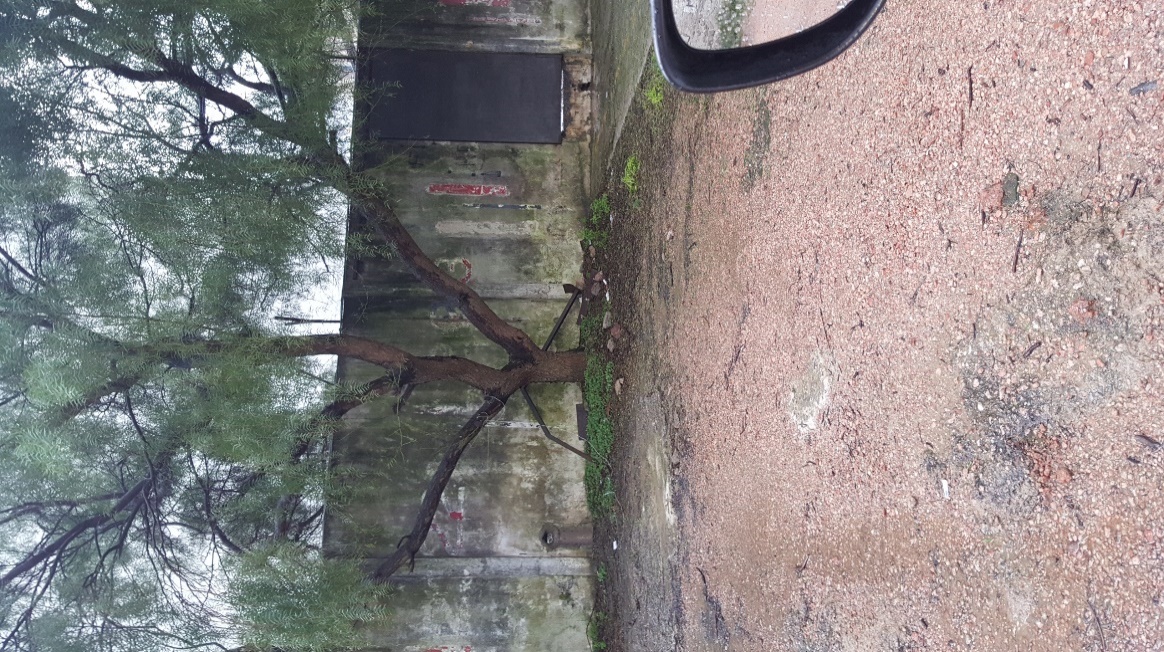 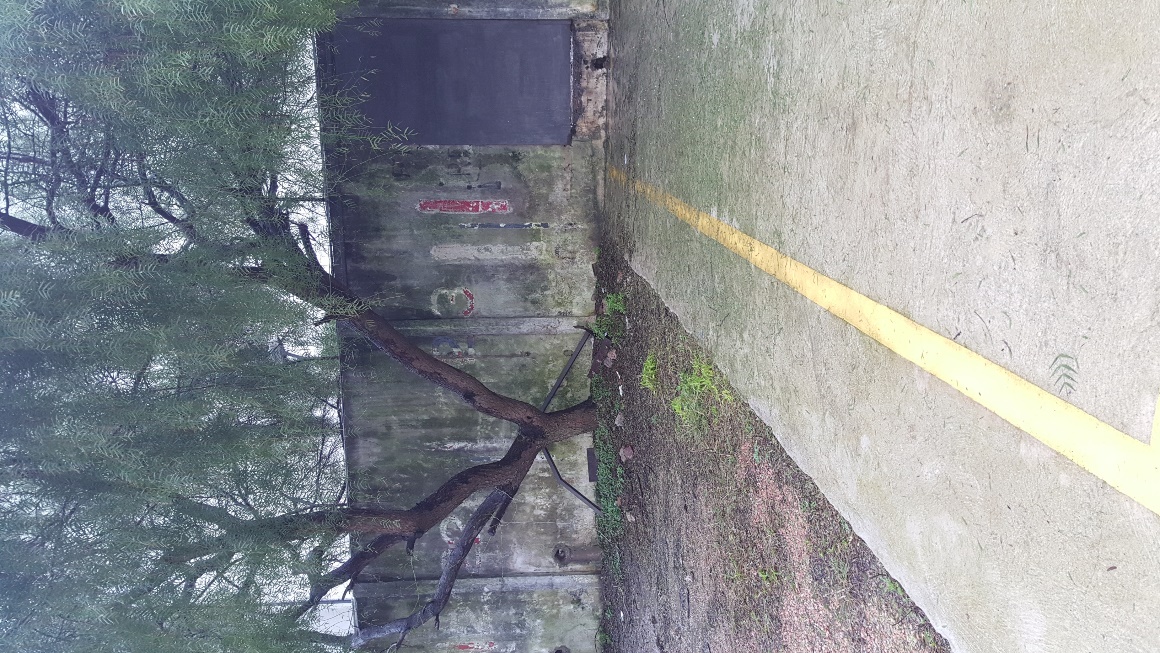 VISITA (opcional):Días: Miércoles 29 y Jueves 30Horario: De 08:00 a 12:00Lugar: Bartolomé Mitre 1275Persona de contacto: Fernando Vera (Funcionario que controla puerta del Edificio)PRESENTACIÓN DE LAS OFERTAS.Las ofertas deberán presentarse en el Dpto. de Adquisicionespor alguno por alguno de los siguientes medios: Al correo electrónico: adquisiciones@poderjudicial.gub.uy en línea en el sistema SICE Tener presente que en ambos medios debe adjuntarse archivo con oferta firmada por representante registrado en RUPE y su correspondiente aclaración de firma.La empresa, junto a su propuesta, deberá:estar inscripto en RUPE en calidad de activo cotizar moneda nacional y precio de plaza, especificando en forma clara los tributos que correspondanPlazo de entrega: Inmediataestablecer plazo de mantenimiento de oferta: mínimo 30 díasconsiderar como forma de pago crédito 60 días a contar de la entrega de la factura conformada